DOCUMENTO MODELO PLANIFICAÇÃOIDENTIFICAÇÃO E CARATERIZAÇÃO DA ESCOLA AGRUPAMENTOIDENTIFICAÇÃO E CARATERIZAÇÃO DA ESCOLA AGRUPAMENTOIDENTIFICAÇÃO E CARATERIZAÇÃO DA ESCOLA AGRUPAMENTOIDENTIFICAÇÃO E CARATERIZAÇÃO DA ESCOLA AGRUPAMENTOIDENTIFICAÇÃO E CARATERIZAÇÃO DA ESCOLA AGRUPAMENTOIDENTIFICAÇÃO E CARATERIZAÇÃO DA ESCOLA AGRUPAMENTOAGRUPAMENTO/ESCOLA:DISCIPLINADACBIBLIOTECAANO DE ESCOLARIDADE:Designação da Atividade:Produto Final(Adicionar ou remover) Artigo para jornal da escola , texto livre, texto de opinião, diário, poema, entrevista, questionário, banda desenhada, poster, cartaz, flyer, slideshow, infográfico, jogo, animação, book trailer, vídeo, objeto modelado, blogue, website, revista, marcador de livro, app, robot, cenário de robot, artefactos diversos ,base de dados outros…Planear Planear Planear Planear Planear Fases de desenvolvimento Fases de desenvolvimento 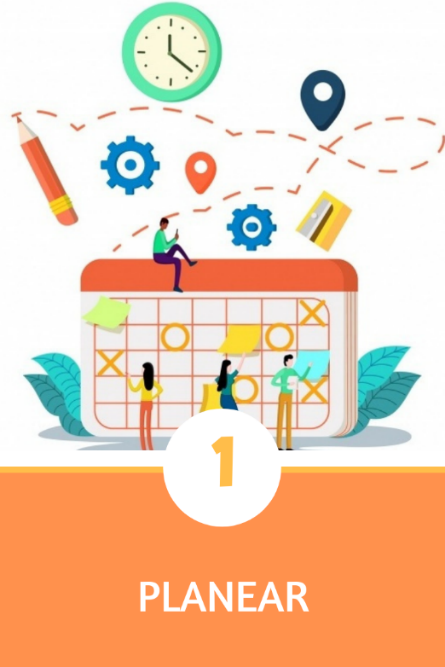 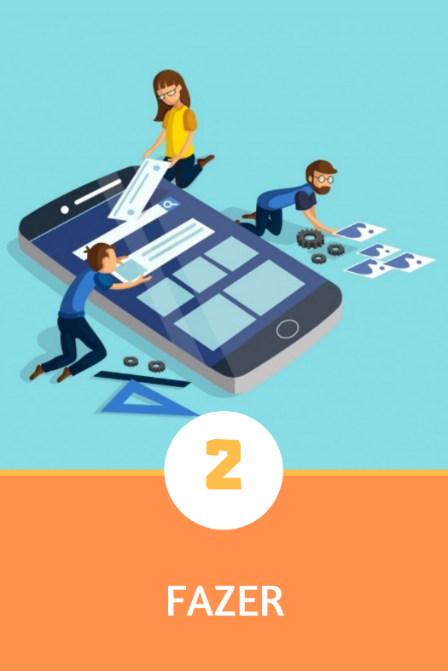 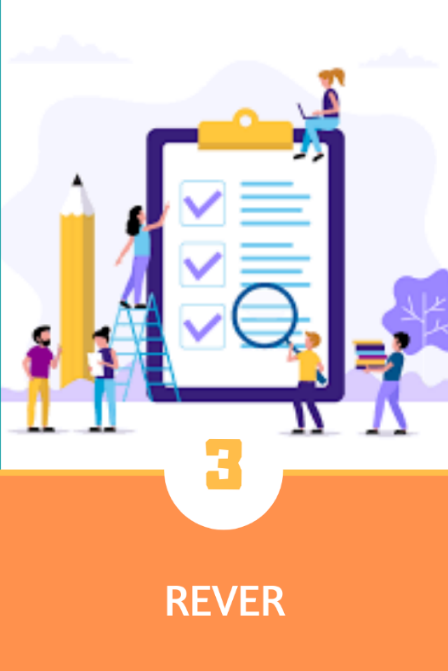 Duração:(Indicar nº de aulas/tempos Duração:(Indicar nº de aulas/tempos 1 hAções a desenvolverAlunoAções a desenvolverProfessorRecursos:Equipamento, materiais e outros recursosRecursos:Equipamento, materiais e outros recursosAplicações Digitais:Aplicações Digitais:Articulação: Assinale com um X Articulação: Assinale com um X Descrição das Ações/Articulações / IntervençõesConselho de TurmaOutros projetos e serviços da escolaEntre escolasEntidades externasFamíliaProjetos internacionaisOutro(qual)Áreas de Competências do Perfil dos Alunos (assinale quais as áreas que a disciplina contribui para desenvolver)Áreas de Competências do Perfil dos Alunos (assinale quais as áreas que a disciplina contribui para desenvolver)Áreas de Competências do Perfil dos Alunos (assinale quais as áreas que a disciplina contribui para desenvolver)Áreas de Competências do Perfil dos Alunos (assinale quais as áreas que a disciplina contribui para desenvolver)Áreas de Competências do Perfil dos Alunos (assinale quais as áreas que a disciplina contribui para desenvolver)Áreas de Competências do Perfil dos Alunos (assinale quais as áreas que a disciplina contribui para desenvolver)Linguagens e textosRelacionamento interpessoalSensibilidade estética e artísticaInformação e comunicaçãoDesenvolvimento pessoal e autonomiaSaber científico, técnico e tecnológicoRaciocínio e resolução de problemasBem-estar, saúde e ambienteConsciência e domínio do corpoPensamento crítico e pensamento criativoDomínio:Aprendizagens Essenciais (Assinale os descritores que a atividade/projeto envolve) Aprendizagens Essenciais (Assinale os descritores que a atividade/projeto envolve) Documentos anexos à planificaçãoColoque aqui os documentos/recursos que criou para implementar o projeto em sala de aula ou os links, caso sejam formulários ou recursos na internet: ApresentaçãoGuião do projeto TutorialInstrumento de avaliaçãoGrupo de Trabalho:Grupo de Trabalho:Nome: Escola